Департаментом по делам инвалидов Министерства здравоохранения и социального развития Российской Федерации рассмотрено обращение ОАО «Казанский вертолетный завод» с просьбой дать разъяснение, что в контексте статьи 182 Трудового кодекса Российской Федерации понимается под стойкой утратой профессиональной трудоспособности: установление степени утраты профессиональной трудоспособности в процентах или установление инвалидности?Сообщаем, что согласно статье 182 Трудового кодекса Российской, Федерации при переводе работника, нуждающегося в соответствии с медицинским заключением, выданным в порядке, установленном федеральными законам и иными нормативными правовыми актами Российской Федерации, в предоставлении другой работы, на другую нижеоплачиваемую работу у данного работодателя за ним сохраняется средний заработок по прежней работе в течение одного месяца со дня перевода, а при переводе в связи с трудовым увечьем, профессиональным заболеванием или иным повреждением здоровья, связанным с работой, – до установления стойкой утраты профессиональной трудоспособности либо до выздоровления.Согласно абзацам 17 и 18 статьи 3 Федерального закона от 24.07.1998 № 125-ФЗ «Об обязательном социальном страховании от несчастных случаев на производстве и профессиональных заболеваний» под профессиональной трудоспособностью понимается способность человека к выполнению работы определенной квалификации, объема и качества, а под степенью утраты профессиональной трудоспособности выраженное в процентах стойкое снижение способности застрахованного осуществлять профессиональную деятельность до наступления страхового случая.Согласно пункту 9 Правил установления степени утраты профессиональной трудоспособности в результате несчастных случаев на производстве и профессиональных заболеваний, утвержденных постановлением Правительства Российской Федерации от 16.10.2000 № 789 (далее – Правила), учреждение здравоохранения осуществляет необходимые диагностические, лечебные и реабилитационные мероприятия и по их результатам оформляет направление пострадавшего в результате несчастного случая на производстве и профессионального заболевания в учреждение медико-социальной экспертизы на освидетельствование для установления степени утраты профессиональной трудоспособности. В отдельных случаях до выявления признаков стойкой утраты профессиональной трудоспособности у пострадавшего в результате несчастного случая на производстве и профессионального заболевания учреждение здравоохранения может направить его в учреждение медико-социальной экспертизы для определения нуждаемости в отдельных видах реабилитации.Исходя из смысла и содержания приведенной нормы, при наличии стойкой утраты профессиональной трудоспособности устанавливается степень утраты профессиональной трудоспособности, а при отсутствии признаков стойкой утраты профессиональной трудоспособности – только нуждаемость в отдельных видах реабилитации.Степень утраты профессиональной трудоспособности устанавливается в пределах от 10 процентов до 100 процентов.Федеральным законом от 24.11.1995 № 181-ФЗ «О социальной защите инвалидов в Российской Федерации» (далее – Закон) определено, что инвалидом является лицо, которое имеет нарушение здоровья со стойким расстройством функций организма, обусловленное заболеваниями, последствиями травм или дефектами, приводящее к ограничению жизнедеятельности и вызывающее необходимость его социальной защиты.Ограничение жизнедеятельности – это полная или частичная утрата лицом способности или возможности осуществлять самообслуживание, самостоятельно передвигаться, ориентироваться, общаться, контролировать свое поведение, обучаться и заниматься трудовой деятельностью.Условием для установления инвалидности могут быть ограничения как одной, так и нескольких основных категорий жизнедеятельности человека в различных сочетаниях, и в это число не обязательно должно входить ограничение способности к трудовой деятельности.Таким образом, не всегда установление инвалидности связано с ограничением способности заниматься трудовой деятельностью.Кроме того, понятие трудовой деятельности шире, чем профессиональная деятельность, и включает в себя не только способность выполнять работу по профессии (работу определенной квалификации, объема и качества, выполнявшейся до страхового случая), но и способность выполнять любую трудовую деятельность.В соответствии со статьей 7 Закона при проведении медико-социальной экспертизы учитываются все профессионально-трудовые факторы, а не только профессиональные. В связи с этим, при оценке способности заниматься трудовой деятельностью оценивается как способность осуществлять профессиональную деятельность, так и способность выполнять любую трудовую деятельность. В случае признания лица инвалидом, ему устанавливается I, II или III группа инвалидности.С учетом изложенного, под стойкой утратой профессиональной трудоспособности в контексте 182 статьи Трудового кодекса Российской Федерации следует понимать установление работнику, пострадавшему в результате несчастного случая на производстве и профессионального заболевания, степени утраты профессиональной трудоспособности, определяемой в пределах от 10 до 100 процентов (но не группы инвалидности).Директор Департамента		по делам инвалидов                                                                                    Г.Г. Лекарев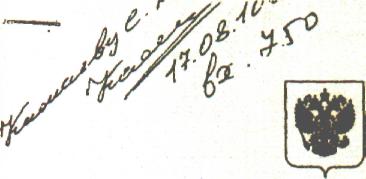 МИНИСТЕРСТВОЗДРАВООХРАНЕНИЯИ СОЦИАЛЬНОГО РАЗВИТИЯРОССИЙСКОЙ ФЕДЕРАЦИИ(Минздравсоцразвития России)Рахмановский пер., 3, г. Москва, ГСП-4, 127994 тел.: 628-44-53, факс: 628-50-58На № 1904-125-СК от 10.02.2010ОАО «Казанский вертолетный завод»ул. Тэцевская, 14,г. Казань,Республика Татарстан, 420085